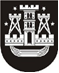 KLAIPĖDOS MIESTO SAVIVALDYBĖS TARYBASPRENDIMASDĖL klaipėdos miesto Garbės piliečio vardo suteikimo2016 m. gegužės 26 d. Nr. T2-136KlaipėdaVadovaudamasi Lietuvos Respublikos vietos savivaldos įstatymo 16 straipsnio 2 dalies 45 punktu, Klaipėdos miesto savivaldybės apdovanojimų suteikimo nuostatais, patvirtintais Klaipėdos miesto savivaldybės tarybos . sausio 30 d. sprendimu Nr. T2-26 „Dėl Klaipėdos miesto savivaldybės apdovanojimų suteikimo nuostatų patvirtinimo“, ir įvertindama Uvės Jurkščio nuopelnus Klaipėdos miestui, Klaipėdos miesto savivaldybės taryba nusprendžia:Suteikti Uvei Jurkščiui Klaipėdos miesto garbės piliečio vardą už jo ypatingus nuopelnus Klaipėdos miestui.Savivaldybės merasVytautas Grubliauskas